(*) povinné údaje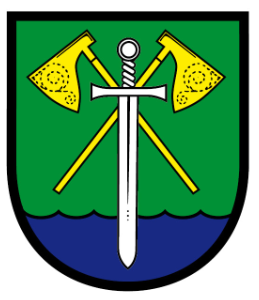 Obecní úřad PostřekovPostřekov 270345 35 PostřekovObecní úřad PostřekovPostřekov 270345 35 PostřekovObecní úřad PostřekovPostřekov 270345 35 PostřekovObecní úřad PostřekovPostřekov 270345 35 PostřekovObecní úřad PostřekovPostřekov 270345 35 PostřekovObecní úřad PostřekovPostřekov 270345 35 PostřekovObecní úřad PostřekovPostřekov 270345 35 PostřekovObecní úřad PostřekovPostřekov 270345 35 PostřekovObecní úřad PostřekovPostřekov 270345 35 PostřekovObecní úřad PostřekovPostřekov 270345 35 PostřekovObecní úřad PostřekovPostřekov 270345 35 PostřekovObecní úřad PostřekovPostřekov 270345 35 PostřekovŽÁDOSTO PRODEJ POZEMKU (ČÁSTI POZEMKU) Z MAJETKU OBCE POSTŘEKOVŽÁDOSTO PRODEJ POZEMKU (ČÁSTI POZEMKU) Z MAJETKU OBCE POSTŘEKOVŽÁDOSTO PRODEJ POZEMKU (ČÁSTI POZEMKU) Z MAJETKU OBCE POSTŘEKOVŽÁDOSTO PRODEJ POZEMKU (ČÁSTI POZEMKU) Z MAJETKU OBCE POSTŘEKOVŽÁDOSTO PRODEJ POZEMKU (ČÁSTI POZEMKU) Z MAJETKU OBCE POSTŘEKOVŽÁDOSTO PRODEJ POZEMKU (ČÁSTI POZEMKU) Z MAJETKU OBCE POSTŘEKOVŽÁDOSTO PRODEJ POZEMKU (ČÁSTI POZEMKU) Z MAJETKU OBCE POSTŘEKOVŽÁDOSTO PRODEJ POZEMKU (ČÁSTI POZEMKU) Z MAJETKU OBCE POSTŘEKOVŽÁDOSTO PRODEJ POZEMKU (ČÁSTI POZEMKU) Z MAJETKU OBCE POSTŘEKOVŽÁDOSTO PRODEJ POZEMKU (ČÁSTI POZEMKU) Z MAJETKU OBCE POSTŘEKOVŽÁDOSTO PRODEJ POZEMKU (ČÁSTI POZEMKU) Z MAJETKU OBCE POSTŘEKOVŽÁDOSTO PRODEJ POZEMKU (ČÁSTI POZEMKU) Z MAJETKU OBCE POSTŘEKOVŽÁDOSTO PRODEJ POZEMKU (ČÁSTI POZEMKU) Z MAJETKU OBCE POSTŘEKOVŽÁDOSTO PRODEJ POZEMKU (ČÁSTI POZEMKU) Z MAJETKU OBCE POSTŘEKOVÚdaje o žadateliÚdaje o žadateliÚdaje o žadateliÚdaje o žadateliÚdaje o žadateliÚdaje o žadateliÚdaje o žadateliÚdaje o žadateliÚdaje o žadateliÚdaje o žadateliÚdaje o žadateliÚdaje o žadateliÚdaje o žadateliÚdaje o žadateliJméno a příjmení nebonázev společnosti (*):Jméno a příjmení nebonázev společnosti (*):Jméno a příjmení nebonázev společnosti (*):Jméno a příjmení nebonázev společnosti (*):Jméno a příjmení nebonázev společnosti (*):Rodné číslo/IČ (*):Rodné číslo/IČ (*):Rodné číslo/IČ (*):Rodné číslo/IČ (*):Rodné číslo/IČ (*):Trvalý pobyt nebo sídlo (*):Trvalý pobyt nebo sídlo (*):Trvalý pobyt nebo sídlo (*):Trvalý pobyt nebo sídlo (*):Trvalý pobyt nebo sídlo (*):Státní občanství u FO (*):Státní občanství u FO (*):Státní občanství u FO (*):Státní občanství u FO (*):Státní občanství u FO (*):Rodinný stav u FO (*):Rodinný stav u FO (*):Rodinný stav u FO (*):Rodinný stav u FO (*):Rodinný stav u FO (*):Statutární orgán u PO (*):Statutární orgán u PO (*):Statutární orgán u PO (*):Statutární orgán u PO (*):Statutární orgán u PO (*):Uvést, zda je žadatel nájemcem pozemku:Uvést, zda je žadatel nájemcem pozemku:Uvést, zda je žadatel nájemcem pozemku:Uvést, zda je žadatel nájemcem pozemku:Uvést, zda je žadatel nájemcem pozemku:Telefon (*):E-mail:E-mail:E-mail:(Jsou-li žadateli manželé, kde předmětný pozemek bude v SJM, uvést oba manžele rovnocenně)(Jsou-li žadateli manželé, kde předmětný pozemek bude v SJM, uvést oba manžele rovnocenně)(Jsou-li žadateli manželé, kde předmětný pozemek bude v SJM, uvést oba manžele rovnocenně)(Jsou-li žadateli manželé, kde předmětný pozemek bude v SJM, uvést oba manžele rovnocenně)(Jsou-li žadateli manželé, kde předmětný pozemek bude v SJM, uvést oba manžele rovnocenně)(Jsou-li žadateli manželé, kde předmětný pozemek bude v SJM, uvést oba manžele rovnocenně)(Jsou-li žadateli manželé, kde předmětný pozemek bude v SJM, uvést oba manžele rovnocenně)(Jsou-li žadateli manželé, kde předmětný pozemek bude v SJM, uvést oba manžele rovnocenně)(Jsou-li žadateli manželé, kde předmětný pozemek bude v SJM, uvést oba manžele rovnocenně)(Jsou-li žadateli manželé, kde předmětný pozemek bude v SJM, uvést oba manžele rovnocenně)(Jsou-li žadateli manželé, kde předmětný pozemek bude v SJM, uvést oba manžele rovnocenně)(Jsou-li žadateli manželé, kde předmětný pozemek bude v SJM, uvést oba manžele rovnocenně)(Jsou-li žadateli manželé, kde předmětný pozemek bude v SJM, uvést oba manžele rovnocenně)(Jsou-li žadateli manželé, kde předmětný pozemek bude v SJM, uvést oba manžele rovnocenně)Údaje o žadateli (manžel/manželka)Údaje o žadateli (manžel/manželka)Údaje o žadateli (manžel/manželka)Údaje o žadateli (manžel/manželka)Údaje o žadateli (manžel/manželka)Údaje o žadateli (manžel/manželka)Údaje o žadateli (manžel/manželka)Údaje o žadateli (manžel/manželka)Údaje o žadateli (manžel/manželka)Údaje o žadateli (manžel/manželka)Údaje o žadateli (manžel/manželka)Údaje o žadateli (manžel/manželka)Údaje o žadateli (manžel/manželka)Údaje o žadateli (manžel/manželka)Jméno a příjmení (*):Jméno a příjmení (*):Jméno a příjmení (*):Jméno a příjmení (*):Jméno a příjmení (*):Rodné číslo/IČ (*):Rodné číslo/IČ (*):Rodné číslo/IČ (*):Rodné číslo/IČ (*):Rodné číslo/IČ (*):Trvalý pobyt (*):Trvalý pobyt (*):Trvalý pobyt (*):Trvalý pobyt (*):Trvalý pobyt (*):Státní občanství (*):Státní občanství (*):Státní občanství (*):Státní občanství (*):Státní občanství (*):Uvést, zda je žadatel nájemcem pozemku:Uvést, zda je žadatel nájemcem pozemku:Uvést, zda je žadatel nájemcem pozemku:Uvést, zda je žadatel nájemcem pozemku:Uvést, zda je žadatel nájemcem pozemku:Telefon (*):E-mail:E-mail:E-mail:Údaje o pozemku/pozemcíchÚdaje o pozemku/pozemcíchÚdaje o pozemku/pozemcíchÚdaje o pozemku/pozemcíchÚdaje o pozemku/pozemcíchÚdaje o pozemku/pozemcíchÚdaje o pozemku/pozemcíchÚdaje o pozemku/pozemcíchÚdaje o pozemku/pozemcíchÚdaje o pozemku/pozemcíchÚdaje o pozemku/pozemcíchÚdaje o pozemku/pozemcíchÚdaje o pozemku/pozemcíchÚdaje o pozemku/pozemcíchKatastrální území (*)Parc. č. (*)Parc. č. (*)Parc. č. (*)Druh pozemku (*)Druh pozemku (*)Druh pozemku (*)Druh pozemku (*)Druh pozemku (*)Způsob využitíZpůsob využitíZpůsob využitíZpůsob využitíVýměra [m2] (*)Důvod odkoupení
 (*):Důvod odkoupení
 (*):Důvod odkoupení
 (*):V případě koupě pozemku pro účel výstavby – termín zahájení výstavby:V případě koupě pozemku pro účel výstavby – termín zahájení výstavby:V případě koupě pozemku pro účel výstavby – termín zahájení výstavby:V případě koupě pozemku pro účel výstavby – termín zahájení výstavby:V případě koupě pozemku pro účel výstavby – termín zahájení výstavby:V případě koupě pozemku pro účel výstavby – termín zahájení výstavby:V případě koupě pozemku pro účel výstavby – termín zahájení výstavby:V případě koupě pozemku pro účel výstavby – termín zahájení výstavby:V případě koupě pozemku pro účel výstavby – termín zahájení výstavby:V případě koupě pozemku pro účel výstavby – termín zahájení výstavby:V případě koupě pozemku pro účel výstavby – termín zahájení výstavby:PoznámkyPoznámkyPoznámkyPoznámkyPoznámkyPoznámkyPoznámkyPoznámkyPoznámkyPoznámkyPoznámkyPoznámkyPoznámkyPoznámkyOstatní ujednáníOstatní ujednáníOstatní ujednáníOstatní ujednáníOstatní ujednáníOstatní ujednáníOstatní ujednáníOstatní ujednáníOstatní ujednáníOstatní ujednáníOstatní ujednáníOstatní ujednáníOstatní ujednáníOstatní ujednáníČestně prohlašuji a svým obsahem stvrzuji, že Obec Postřekov, finanční úřad a správa sociálního zabezpečení nemá vůči mně a/nebo vůči společnosti žádné pohledávky po splatnosti.Zavazuji se a svým podpisem stvrzuji, že uhradím veškeré náklady, které v souvislosti s přípravou prodeje pozemku či části pozemku vzniknou, tj. např. náklady na zpracování geometrického plánu, znaleckého posudku, přípravy a vyhotovení kupní smlouvy či jiných smluv a další náklady, a to i v případě, že se samotný prodej pozemku neuskuteční.Podpisem této žádosti dávám Obci Postřekov výslovný souhlas se shromažďováním a zpracováváním mých osobních údajů, ve smyslu Čl. 30 odst. 1 obecného nařízení o ochraně osobních údajů (Nařízením EU 2016/679 GDPR), a to za účelem vyřízení této žádosti a na dobu, po kterou bude probíhat její projednávání a zpracovávání až do vyřízení celé záležitosti. Čestně prohlašuji a svým obsahem stvrzuji, že Obec Postřekov, finanční úřad a správa sociálního zabezpečení nemá vůči mně a/nebo vůči společnosti žádné pohledávky po splatnosti.Zavazuji se a svým podpisem stvrzuji, že uhradím veškeré náklady, které v souvislosti s přípravou prodeje pozemku či části pozemku vzniknou, tj. např. náklady na zpracování geometrického plánu, znaleckého posudku, přípravy a vyhotovení kupní smlouvy či jiných smluv a další náklady, a to i v případě, že se samotný prodej pozemku neuskuteční.Podpisem této žádosti dávám Obci Postřekov výslovný souhlas se shromažďováním a zpracováváním mých osobních údajů, ve smyslu Čl. 30 odst. 1 obecného nařízení o ochraně osobních údajů (Nařízením EU 2016/679 GDPR), a to za účelem vyřízení této žádosti a na dobu, po kterou bude probíhat její projednávání a zpracovávání až do vyřízení celé záležitosti. Čestně prohlašuji a svým obsahem stvrzuji, že Obec Postřekov, finanční úřad a správa sociálního zabezpečení nemá vůči mně a/nebo vůči společnosti žádné pohledávky po splatnosti.Zavazuji se a svým podpisem stvrzuji, že uhradím veškeré náklady, které v souvislosti s přípravou prodeje pozemku či části pozemku vzniknou, tj. např. náklady na zpracování geometrického plánu, znaleckého posudku, přípravy a vyhotovení kupní smlouvy či jiných smluv a další náklady, a to i v případě, že se samotný prodej pozemku neuskuteční.Podpisem této žádosti dávám Obci Postřekov výslovný souhlas se shromažďováním a zpracováváním mých osobních údajů, ve smyslu Čl. 30 odst. 1 obecného nařízení o ochraně osobních údajů (Nařízením EU 2016/679 GDPR), a to za účelem vyřízení této žádosti a na dobu, po kterou bude probíhat její projednávání a zpracovávání až do vyřízení celé záležitosti. Čestně prohlašuji a svým obsahem stvrzuji, že Obec Postřekov, finanční úřad a správa sociálního zabezpečení nemá vůči mně a/nebo vůči společnosti žádné pohledávky po splatnosti.Zavazuji se a svým podpisem stvrzuji, že uhradím veškeré náklady, které v souvislosti s přípravou prodeje pozemku či části pozemku vzniknou, tj. např. náklady na zpracování geometrického plánu, znaleckého posudku, přípravy a vyhotovení kupní smlouvy či jiných smluv a další náklady, a to i v případě, že se samotný prodej pozemku neuskuteční.Podpisem této žádosti dávám Obci Postřekov výslovný souhlas se shromažďováním a zpracováváním mých osobních údajů, ve smyslu Čl. 30 odst. 1 obecného nařízení o ochraně osobních údajů (Nařízením EU 2016/679 GDPR), a to za účelem vyřízení této žádosti a na dobu, po kterou bude probíhat její projednávání a zpracovávání až do vyřízení celé záležitosti. Čestně prohlašuji a svým obsahem stvrzuji, že Obec Postřekov, finanční úřad a správa sociálního zabezpečení nemá vůči mně a/nebo vůči společnosti žádné pohledávky po splatnosti.Zavazuji se a svým podpisem stvrzuji, že uhradím veškeré náklady, které v souvislosti s přípravou prodeje pozemku či části pozemku vzniknou, tj. např. náklady na zpracování geometrického plánu, znaleckého posudku, přípravy a vyhotovení kupní smlouvy či jiných smluv a další náklady, a to i v případě, že se samotný prodej pozemku neuskuteční.Podpisem této žádosti dávám Obci Postřekov výslovný souhlas se shromažďováním a zpracováváním mých osobních údajů, ve smyslu Čl. 30 odst. 1 obecného nařízení o ochraně osobních údajů (Nařízením EU 2016/679 GDPR), a to za účelem vyřízení této žádosti a na dobu, po kterou bude probíhat její projednávání a zpracovávání až do vyřízení celé záležitosti. Čestně prohlašuji a svým obsahem stvrzuji, že Obec Postřekov, finanční úřad a správa sociálního zabezpečení nemá vůči mně a/nebo vůči společnosti žádné pohledávky po splatnosti.Zavazuji se a svým podpisem stvrzuji, že uhradím veškeré náklady, které v souvislosti s přípravou prodeje pozemku či části pozemku vzniknou, tj. např. náklady na zpracování geometrického plánu, znaleckého posudku, přípravy a vyhotovení kupní smlouvy či jiných smluv a další náklady, a to i v případě, že se samotný prodej pozemku neuskuteční.Podpisem této žádosti dávám Obci Postřekov výslovný souhlas se shromažďováním a zpracováváním mých osobních údajů, ve smyslu Čl. 30 odst. 1 obecného nařízení o ochraně osobních údajů (Nařízením EU 2016/679 GDPR), a to za účelem vyřízení této žádosti a na dobu, po kterou bude probíhat její projednávání a zpracovávání až do vyřízení celé záležitosti. Čestně prohlašuji a svým obsahem stvrzuji, že Obec Postřekov, finanční úřad a správa sociálního zabezpečení nemá vůči mně a/nebo vůči společnosti žádné pohledávky po splatnosti.Zavazuji se a svým podpisem stvrzuji, že uhradím veškeré náklady, které v souvislosti s přípravou prodeje pozemku či části pozemku vzniknou, tj. např. náklady na zpracování geometrického plánu, znaleckého posudku, přípravy a vyhotovení kupní smlouvy či jiných smluv a další náklady, a to i v případě, že se samotný prodej pozemku neuskuteční.Podpisem této žádosti dávám Obci Postřekov výslovný souhlas se shromažďováním a zpracováváním mých osobních údajů, ve smyslu Čl. 30 odst. 1 obecného nařízení o ochraně osobních údajů (Nařízením EU 2016/679 GDPR), a to za účelem vyřízení této žádosti a na dobu, po kterou bude probíhat její projednávání a zpracovávání až do vyřízení celé záležitosti. Čestně prohlašuji a svým obsahem stvrzuji, že Obec Postřekov, finanční úřad a správa sociálního zabezpečení nemá vůči mně a/nebo vůči společnosti žádné pohledávky po splatnosti.Zavazuji se a svým podpisem stvrzuji, že uhradím veškeré náklady, které v souvislosti s přípravou prodeje pozemku či části pozemku vzniknou, tj. např. náklady na zpracování geometrického plánu, znaleckého posudku, přípravy a vyhotovení kupní smlouvy či jiných smluv a další náklady, a to i v případě, že se samotný prodej pozemku neuskuteční.Podpisem této žádosti dávám Obci Postřekov výslovný souhlas se shromažďováním a zpracováváním mých osobních údajů, ve smyslu Čl. 30 odst. 1 obecného nařízení o ochraně osobních údajů (Nařízením EU 2016/679 GDPR), a to za účelem vyřízení této žádosti a na dobu, po kterou bude probíhat její projednávání a zpracovávání až do vyřízení celé záležitosti. Čestně prohlašuji a svým obsahem stvrzuji, že Obec Postřekov, finanční úřad a správa sociálního zabezpečení nemá vůči mně a/nebo vůči společnosti žádné pohledávky po splatnosti.Zavazuji se a svým podpisem stvrzuji, že uhradím veškeré náklady, které v souvislosti s přípravou prodeje pozemku či části pozemku vzniknou, tj. např. náklady na zpracování geometrického plánu, znaleckého posudku, přípravy a vyhotovení kupní smlouvy či jiných smluv a další náklady, a to i v případě, že se samotný prodej pozemku neuskuteční.Podpisem této žádosti dávám Obci Postřekov výslovný souhlas se shromažďováním a zpracováváním mých osobních údajů, ve smyslu Čl. 30 odst. 1 obecného nařízení o ochraně osobních údajů (Nařízením EU 2016/679 GDPR), a to za účelem vyřízení této žádosti a na dobu, po kterou bude probíhat její projednávání a zpracovávání až do vyřízení celé záležitosti. Čestně prohlašuji a svým obsahem stvrzuji, že Obec Postřekov, finanční úřad a správa sociálního zabezpečení nemá vůči mně a/nebo vůči společnosti žádné pohledávky po splatnosti.Zavazuji se a svým podpisem stvrzuji, že uhradím veškeré náklady, které v souvislosti s přípravou prodeje pozemku či části pozemku vzniknou, tj. např. náklady na zpracování geometrického plánu, znaleckého posudku, přípravy a vyhotovení kupní smlouvy či jiných smluv a další náklady, a to i v případě, že se samotný prodej pozemku neuskuteční.Podpisem této žádosti dávám Obci Postřekov výslovný souhlas se shromažďováním a zpracováváním mých osobních údajů, ve smyslu Čl. 30 odst. 1 obecného nařízení o ochraně osobních údajů (Nařízením EU 2016/679 GDPR), a to za účelem vyřízení této žádosti a na dobu, po kterou bude probíhat její projednávání a zpracovávání až do vyřízení celé záležitosti. Čestně prohlašuji a svým obsahem stvrzuji, že Obec Postřekov, finanční úřad a správa sociálního zabezpečení nemá vůči mně a/nebo vůči společnosti žádné pohledávky po splatnosti.Zavazuji se a svým podpisem stvrzuji, že uhradím veškeré náklady, které v souvislosti s přípravou prodeje pozemku či části pozemku vzniknou, tj. např. náklady na zpracování geometrického plánu, znaleckého posudku, přípravy a vyhotovení kupní smlouvy či jiných smluv a další náklady, a to i v případě, že se samotný prodej pozemku neuskuteční.Podpisem této žádosti dávám Obci Postřekov výslovný souhlas se shromažďováním a zpracováváním mých osobních údajů, ve smyslu Čl. 30 odst. 1 obecného nařízení o ochraně osobních údajů (Nařízením EU 2016/679 GDPR), a to za účelem vyřízení této žádosti a na dobu, po kterou bude probíhat její projednávání a zpracovávání až do vyřízení celé záležitosti. Čestně prohlašuji a svým obsahem stvrzuji, že Obec Postřekov, finanční úřad a správa sociálního zabezpečení nemá vůči mně a/nebo vůči společnosti žádné pohledávky po splatnosti.Zavazuji se a svým podpisem stvrzuji, že uhradím veškeré náklady, které v souvislosti s přípravou prodeje pozemku či části pozemku vzniknou, tj. např. náklady na zpracování geometrického plánu, znaleckého posudku, přípravy a vyhotovení kupní smlouvy či jiných smluv a další náklady, a to i v případě, že se samotný prodej pozemku neuskuteční.Podpisem této žádosti dávám Obci Postřekov výslovný souhlas se shromažďováním a zpracováváním mých osobních údajů, ve smyslu Čl. 30 odst. 1 obecného nařízení o ochraně osobních údajů (Nařízením EU 2016/679 GDPR), a to za účelem vyřízení této žádosti a na dobu, po kterou bude probíhat její projednávání a zpracovávání až do vyřízení celé záležitosti. Čestně prohlašuji a svým obsahem stvrzuji, že Obec Postřekov, finanční úřad a správa sociálního zabezpečení nemá vůči mně a/nebo vůči společnosti žádné pohledávky po splatnosti.Zavazuji se a svým podpisem stvrzuji, že uhradím veškeré náklady, které v souvislosti s přípravou prodeje pozemku či části pozemku vzniknou, tj. např. náklady na zpracování geometrického plánu, znaleckého posudku, přípravy a vyhotovení kupní smlouvy či jiných smluv a další náklady, a to i v případě, že se samotný prodej pozemku neuskuteční.Podpisem této žádosti dávám Obci Postřekov výslovný souhlas se shromažďováním a zpracováváním mých osobních údajů, ve smyslu Čl. 30 odst. 1 obecného nařízení o ochraně osobních údajů (Nařízením EU 2016/679 GDPR), a to za účelem vyřízení této žádosti a na dobu, po kterou bude probíhat její projednávání a zpracovávání až do vyřízení celé záležitosti. Čestně prohlašuji a svým obsahem stvrzuji, že Obec Postřekov, finanční úřad a správa sociálního zabezpečení nemá vůči mně a/nebo vůči společnosti žádné pohledávky po splatnosti.Zavazuji se a svým podpisem stvrzuji, že uhradím veškeré náklady, které v souvislosti s přípravou prodeje pozemku či části pozemku vzniknou, tj. např. náklady na zpracování geometrického plánu, znaleckého posudku, přípravy a vyhotovení kupní smlouvy či jiných smluv a další náklady, a to i v případě, že se samotný prodej pozemku neuskuteční.Podpisem této žádosti dávám Obci Postřekov výslovný souhlas se shromažďováním a zpracováváním mých osobních údajů, ve smyslu Čl. 30 odst. 1 obecného nařízení o ochraně osobních údajů (Nařízením EU 2016/679 GDPR), a to za účelem vyřízení této žádosti a na dobu, po kterou bude probíhat její projednávání a zpracovávání až do vyřízení celé záležitosti. Seznam příloh:Seznam příloh:Seznam příloh:Seznam příloh:Seznam příloh:Seznam příloh:Seznam příloh:Seznam příloh:Seznam příloh:Seznam příloh:Seznam příloh:Seznam příloh:Seznam příloh:Seznam příloh:U žádosti o prodej části pozemku zákres části pozemku v katastrální mapě tak, aby bylo zřejmé, o kterou část pozemku se jednáU podnikatelů kopie výpisu z obchodního rejstříku nebo živnostenského rejstříku ne starší šesti měsícůOstatní (uveďte)………………………………………………………………………………………………………………………………………U žádosti o prodej části pozemku zákres části pozemku v katastrální mapě tak, aby bylo zřejmé, o kterou část pozemku se jednáU podnikatelů kopie výpisu z obchodního rejstříku nebo živnostenského rejstříku ne starší šesti měsícůOstatní (uveďte)………………………………………………………………………………………………………………………………………U žádosti o prodej části pozemku zákres části pozemku v katastrální mapě tak, aby bylo zřejmé, o kterou část pozemku se jednáU podnikatelů kopie výpisu z obchodního rejstříku nebo živnostenského rejstříku ne starší šesti měsícůOstatní (uveďte)………………………………………………………………………………………………………………………………………U žádosti o prodej části pozemku zákres části pozemku v katastrální mapě tak, aby bylo zřejmé, o kterou část pozemku se jednáU podnikatelů kopie výpisu z obchodního rejstříku nebo živnostenského rejstříku ne starší šesti měsícůOstatní (uveďte)………………………………………………………………………………………………………………………………………U žádosti o prodej části pozemku zákres části pozemku v katastrální mapě tak, aby bylo zřejmé, o kterou část pozemku se jednáU podnikatelů kopie výpisu z obchodního rejstříku nebo živnostenského rejstříku ne starší šesti měsícůOstatní (uveďte)………………………………………………………………………………………………………………………………………U žádosti o prodej části pozemku zákres části pozemku v katastrální mapě tak, aby bylo zřejmé, o kterou část pozemku se jednáU podnikatelů kopie výpisu z obchodního rejstříku nebo živnostenského rejstříku ne starší šesti měsícůOstatní (uveďte)………………………………………………………………………………………………………………………………………U žádosti o prodej části pozemku zákres části pozemku v katastrální mapě tak, aby bylo zřejmé, o kterou část pozemku se jednáU podnikatelů kopie výpisu z obchodního rejstříku nebo živnostenského rejstříku ne starší šesti měsícůOstatní (uveďte)………………………………………………………………………………………………………………………………………U žádosti o prodej části pozemku zákres části pozemku v katastrální mapě tak, aby bylo zřejmé, o kterou část pozemku se jednáU podnikatelů kopie výpisu z obchodního rejstříku nebo živnostenského rejstříku ne starší šesti měsícůOstatní (uveďte)………………………………………………………………………………………………………………………………………U žádosti o prodej části pozemku zákres části pozemku v katastrální mapě tak, aby bylo zřejmé, o kterou část pozemku se jednáU podnikatelů kopie výpisu z obchodního rejstříku nebo živnostenského rejstříku ne starší šesti měsícůOstatní (uveďte)………………………………………………………………………………………………………………………………………U žádosti o prodej části pozemku zákres části pozemku v katastrální mapě tak, aby bylo zřejmé, o kterou část pozemku se jednáU podnikatelů kopie výpisu z obchodního rejstříku nebo živnostenského rejstříku ne starší šesti měsícůOstatní (uveďte)………………………………………………………………………………………………………………………………………U žádosti o prodej části pozemku zákres části pozemku v katastrální mapě tak, aby bylo zřejmé, o kterou část pozemku se jednáU podnikatelů kopie výpisu z obchodního rejstříku nebo živnostenského rejstříku ne starší šesti měsícůOstatní (uveďte)………………………………………………………………………………………………………………………………………U žádosti o prodej části pozemku zákres části pozemku v katastrální mapě tak, aby bylo zřejmé, o kterou část pozemku se jednáU podnikatelů kopie výpisu z obchodního rejstříku nebo živnostenského rejstříku ne starší šesti měsícůOstatní (uveďte)………………………………………………………………………………………………………………………………………U žádosti o prodej části pozemku zákres části pozemku v katastrální mapě tak, aby bylo zřejmé, o kterou část pozemku se jednáU podnikatelů kopie výpisu z obchodního rejstříku nebo živnostenského rejstříku ne starší šesti měsícůOstatní (uveďte)………………………………………………………………………………………………………………………………………U žádosti o prodej části pozemku zákres části pozemku v katastrální mapě tak, aby bylo zřejmé, o kterou část pozemku se jednáU podnikatelů kopie výpisu z obchodního rejstříku nebo živnostenského rejstříku ne starší šesti měsícůOstatní (uveďte)………………………………………………………………………………………………………………………………………V……………………………………….. dne: ……………………………….V……………………………………….. dne: ……………………………….V……………………………………….. dne: ……………………………….V……………………………………….. dne: ……………………………….V……………………………………….. dne: ……………………………….V……………………………………….. dne: ……………………………….V……………………………………….. dne: ……………………………….V……………………………………….. dne: ……………………………….V……………………………………….. dne: ……………………………….V……………………………………….. dne: ……………………………….V……………………………………….. dne: ……………………………….V……………………………………….. dne: ……………………………….V……………………………………….. dne: ……………………………….V……………………………………….. dne: ……………………………….……………………………………………………………..podpis(y) žadatele(ů)……………………………………………………………..podpis(y) žadatele(ů)……………………………………………………………..podpis(y) žadatele(ů)……………………………………………………………..podpis(y) žadatele(ů)……………………………………………………………..podpis(y) žadatele(ů)……………………………………………………………..podpis(y) žadatele(ů)